	TARIFSlicence FFESSM comprise	*	Carnet de plongée et passeport à régler en sus après l’obtention du N1.	**	Etudiants débutants : -5 %Joindre obligatoirement un certificat médical à la fiche d'inscription --------------------------------------------------------------------------------------------------------------Nom : .........................................…………....	Prénom :  ................................................Date de naissance : ........................………....	Ville :  ..........................................................Adresse : N° :  .............Rue :..................................……………………...............................................Code postal :.............................	Localité :.............................................................Tél. dom. ou Port : ................……...............….E_mail : ....................................………………………………………….………...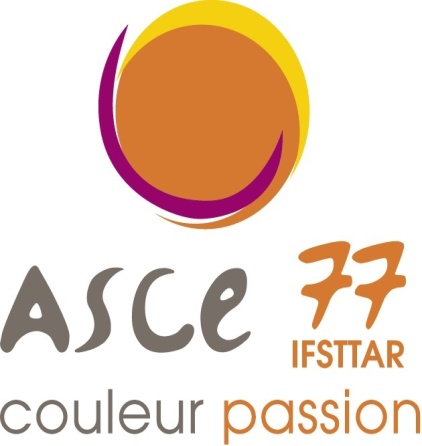 ASCE IFSTTAR14,20 bd Newton77420 Marne la valléeFFESSM n° 0775473Plongéesous-marineContactsMichel Nobili06 25 19 23 39michel.nobili@free.frJacques Ehrlich06 17 76 06 60ehrlich.jacques@ifsttar.frPascal Mariettepascal.mariette@ifsttar.frhttps://plongee-paris-laplaine.comFICHE INDIVIDUELLE D'INSCRIPTIONSaison  2018 - 2019Piscine de  PARIS 75015le lundi de 20h45 à 22h30catégoriestarifs 11Débutants*231€ (<16ans)  ou   283€**22Niveau I & II252€33Niveau I > 1 année190€44Niveau II > 1 année157€Le montant est à régler exclusivement par chèque bancaire à l'ordre de : ASCE 77 IFSTTAR